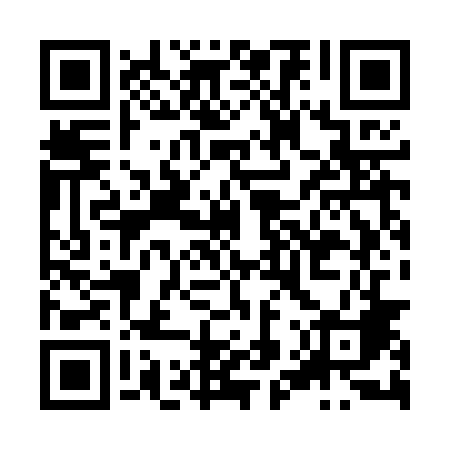 Ramadan times for Miedzyn, PolandMon 11 Mar 2024 - Wed 10 Apr 2024High Latitude Method: Angle Based RulePrayer Calculation Method: Muslim World LeagueAsar Calculation Method: HanafiPrayer times provided by https://www.salahtimes.comDateDayFajrSuhurSunriseDhuhrAsrIftarMaghribIsha11Mon4:154:156:1111:583:485:465:467:3512Tue4:134:136:0911:583:505:485:487:3713Wed4:104:106:0711:583:515:505:507:3914Thu4:084:086:0411:573:535:515:517:4115Fri4:054:056:0211:573:545:535:537:4316Sat4:024:026:0011:573:565:555:557:4517Sun4:004:005:5711:563:575:575:577:4718Mon3:573:575:5511:563:595:595:597:4919Tue3:543:545:5211:564:006:006:007:5120Wed3:523:525:5011:564:026:026:027:5421Thu3:493:495:4811:554:036:046:047:5622Fri3:463:465:4511:554:056:066:067:5823Sat3:433:435:4311:554:066:086:088:0024Sun3:403:405:4011:544:076:096:098:0225Mon3:383:385:3811:544:096:116:118:0426Tue3:353:355:3611:544:106:136:138:0727Wed3:323:325:3311:534:126:156:158:0928Thu3:293:295:3111:534:136:176:178:1129Fri3:263:265:2811:534:146:186:188:1330Sat3:233:235:2611:534:166:206:208:1631Sun4:204:206:2412:525:177:227:229:181Mon4:174:176:2112:525:187:247:249:202Tue4:144:146:1912:525:207:267:269:233Wed4:114:116:1612:515:217:277:279:254Thu4:084:086:1412:515:227:297:299:285Fri4:054:056:1212:515:247:317:319:306Sat4:014:016:0912:515:257:337:339:337Sun3:583:586:0712:505:267:357:359:358Mon3:553:556:0512:505:277:367:369:389Tue3:523:526:0212:505:297:387:389:4010Wed3:483:486:0012:495:307:407:409:43